108學年度臺北市立大學附設實驗國民小學公開授課教案主題名稱主題名稱校園安全小尖兵校園安全小尖兵校園安全小尖兵校園安全小尖兵校園安全小尖兵校園安全小尖兵校園安全小尖兵領域領域□語文  □數學   □綜合活動   □生活■社會  □自然與科技    □健康與體育□藝術與人文   □英語   □本土語□語文  □數學   □綜合活動   □生活■社會  □自然與科技    □健康與體育□藝術與人文   □英語   □本土語學習節數安排學習節數安排學習節數安排2節2節課程設計與教學課程設計與教學王  瑀適用年級  三年級上學期  三年級上學期  三年級上學期  三年級上學期  三年級上學期課程設計理念課程設計理念「校園安全」是學生生活中重要的議題，安全教育議題中即明確指出：避免非預期的各種傷害，防範事故傷害的發生，安全教育是第一道防線。「校園安全小尖兵」課程以三年級社會教材第六單元「安全的生活」為基礎，透過「校園危險地點的覺察與分析」以及「校園安全地圖的設計製作」，引導學生在討論與實作中，產生對校園安全的察覺，對學校環境的安全性，進行「發生原因與影響」的探查，並能提出尋求解決的可能做法，設計具體的「安全小叮嚀」。課程設計著重引導學生主動發現，從案例中歸納「發生原因與影響」的思考策略，並透過真實的探察與實作，統整學生對校園安全的概念，並對現有的校園安全提出反思，在相互分享與共同討論中，啟發其對校園生活的安全意識。「校園安全」是學生生活中重要的議題，安全教育議題中即明確指出：避免非預期的各種傷害，防範事故傷害的發生，安全教育是第一道防線。「校園安全小尖兵」課程以三年級社會教材第六單元「安全的生活」為基礎，透過「校園危險地點的覺察與分析」以及「校園安全地圖的設計製作」，引導學生在討論與實作中，產生對校園安全的察覺，對學校環境的安全性，進行「發生原因與影響」的探查，並能提出尋求解決的可能做法，設計具體的「安全小叮嚀」。課程設計著重引導學生主動發現，從案例中歸納「發生原因與影響」的思考策略，並透過真實的探察與實作，統整學生對校園安全的概念，並對現有的校園安全提出反思，在相互分享與共同討論中，啟發其對校園生活的安全意識。「校園安全」是學生生活中重要的議題，安全教育議題中即明確指出：避免非預期的各種傷害，防範事故傷害的發生，安全教育是第一道防線。「校園安全小尖兵」課程以三年級社會教材第六單元「安全的生活」為基礎，透過「校園危險地點的覺察與分析」以及「校園安全地圖的設計製作」，引導學生在討論與實作中，產生對校園安全的察覺，對學校環境的安全性，進行「發生原因與影響」的探查，並能提出尋求解決的可能做法，設計具體的「安全小叮嚀」。課程設計著重引導學生主動發現，從案例中歸納「發生原因與影響」的思考策略，並透過真實的探察與實作，統整學生對校園安全的概念，並對現有的校園安全提出反思，在相互分享與共同討論中，啟發其對校園生活的安全意識。「校園安全」是學生生活中重要的議題，安全教育議題中即明確指出：避免非預期的各種傷害，防範事故傷害的發生，安全教育是第一道防線。「校園安全小尖兵」課程以三年級社會教材第六單元「安全的生活」為基礎，透過「校園危險地點的覺察與分析」以及「校園安全地圖的設計製作」，引導學生在討論與實作中，產生對校園安全的察覺，對學校環境的安全性，進行「發生原因與影響」的探查，並能提出尋求解決的可能做法，設計具體的「安全小叮嚀」。課程設計著重引導學生主動發現，從案例中歸納「發生原因與影響」的思考策略，並透過真實的探察與實作，統整學生對校園安全的概念，並對現有的校園安全提出反思，在相互分享與共同討論中，啟發其對校園生活的安全意識。「校園安全」是學生生活中重要的議題，安全教育議題中即明確指出：避免非預期的各種傷害，防範事故傷害的發生，安全教育是第一道防線。「校園安全小尖兵」課程以三年級社會教材第六單元「安全的生活」為基礎，透過「校園危險地點的覺察與分析」以及「校園安全地圖的設計製作」，引導學生在討論與實作中，產生對校園安全的察覺，對學校環境的安全性，進行「發生原因與影響」的探查，並能提出尋求解決的可能做法，設計具體的「安全小叮嚀」。課程設計著重引導學生主動發現，從案例中歸納「發生原因與影響」的思考策略，並透過真實的探察與實作，統整學生對校園安全的概念，並對現有的校園安全提出反思，在相互分享與共同討論中，啟發其對校園生活的安全意識。「校園安全」是學生生活中重要的議題，安全教育議題中即明確指出：避免非預期的各種傷害，防範事故傷害的發生，安全教育是第一道防線。「校園安全小尖兵」課程以三年級社會教材第六單元「安全的生活」為基礎，透過「校園危險地點的覺察與分析」以及「校園安全地圖的設計製作」，引導學生在討論與實作中，產生對校園安全的察覺，對學校環境的安全性，進行「發生原因與影響」的探查，並能提出尋求解決的可能做法，設計具體的「安全小叮嚀」。課程設計著重引導學生主動發現，從案例中歸納「發生原因與影響」的思考策略，並透過真實的探察與實作，統整學生對校園安全的概念，並對現有的校園安全提出反思，在相互分享與共同討論中，啟發其對校園生活的安全意識。「校園安全」是學生生活中重要的議題，安全教育議題中即明確指出：避免非預期的各種傷害，防範事故傷害的發生，安全教育是第一道防線。「校園安全小尖兵」課程以三年級社會教材第六單元「安全的生活」為基礎，透過「校園危險地點的覺察與分析」以及「校園安全地圖的設計製作」，引導學生在討論與實作中，產生對校園安全的察覺，對學校環境的安全性，進行「發生原因與影響」的探查，並能提出尋求解決的可能做法，設計具體的「安全小叮嚀」。課程設計著重引導學生主動發現，從案例中歸納「發生原因與影響」的思考策略，並透過真實的探察與實作，統整學生對校園安全的概念，並對現有的校園安全提出反思，在相互分享與共同討論中，啟發其對校園生活的安全意識。領綱核心素養領綱核心素養社E A2敏覺居住地方的社會、自然與人文環境變遷，關注生活問題及其影響， 並思考解決方法。社E C2建立良好的人際互動關係，養成尊重差異、關懷他人及團隊合作的態度。社E A2敏覺居住地方的社會、自然與人文環境變遷，關注生活問題及其影響， 並思考解決方法。社E C2建立良好的人際互動關係，養成尊重差異、關懷他人及團隊合作的態度。社E A2敏覺居住地方的社會、自然與人文環境變遷，關注生活問題及其影響， 並思考解決方法。社E C2建立良好的人際互動關係，養成尊重差異、關懷他人及團隊合作的態度。社E A2敏覺居住地方的社會、自然與人文環境變遷，關注生活問題及其影響， 並思考解決方法。社E C2建立良好的人際互動關係，養成尊重差異、關懷他人及團隊合作的態度。社E A2敏覺居住地方的社會、自然與人文環境變遷，關注生活問題及其影響， 並思考解決方法。社E C2建立良好的人際互動關係，養成尊重差異、關懷他人及團隊合作的態度。社E A2敏覺居住地方的社會、自然與人文環境變遷，關注生活問題及其影響， 並思考解決方法。社E C2建立良好的人際互動關係，養成尊重差異、關懷他人及團隊合作的態度。社E A2敏覺居住地方的社會、自然與人文環境變遷，關注生活問題及其影響， 並思考解決方法。社E C2建立良好的人際互動關係，養成尊重差異、關懷他人及團隊合作的態度。學習表現學習表現2a-Ⅱ-1 關注居住地方社會事物與環境的互動、差異與變遷等問題。3b-Ⅱ-3 整理資料，製作成簡易的圖表，並加以說明。3d-Ⅱ-1 探究問題發生的原因與影響，並尋求解決問題的可能做法。學習內容12年國教新課綱學習內容條目中未有適切的指標，以課本教材及生活素材為主，進行學習內容之發展。12年國教新課綱學習內容條目中未有適切的指標，以課本教材及生活素材為主，進行學習內容之發展。12年國教新課綱學習內容條目中未有適切的指標，以課本教材及生活素材為主，進行學習內容之發展。12年國教新課綱學習內容條目中未有適切的指標，以課本教材及生活素材為主，進行學習內容之發展。12年國教新課綱學習內容條目中未有適切的指標，以課本教材及生活素材為主，進行學習內容之發展。學習目標學習目標透過照片的觀察、分析，發現校園中可能隱藏的危險(2a-Ⅱ-1)。(知識方法)歸納「安全放大鏡」思考策略，分析危險產生的原因與防範建議(3d-Ⅱ-1)。(知識方法)閱讀校園平面圖，辨識校園地點的位置，並標示出危險地點(3b-Ⅱ-3)。(知識方法)應用「安全放大鏡」思考策略，分析校園危險地點(3d-Ⅱ-1)。(應用實踐)彙整校園危險地點的調查於海報上，張貼於教室或用於推廣校園安全之用(3b-Ⅱ-3)。(應用實踐‧態度意願) 透過照片的觀察、分析，發現校園中可能隱藏的危險(2a-Ⅱ-1)。(知識方法)歸納「安全放大鏡」思考策略，分析危險產生的原因與防範建議(3d-Ⅱ-1)。(知識方法)閱讀校園平面圖，辨識校園地點的位置，並標示出危險地點(3b-Ⅱ-3)。(知識方法)應用「安全放大鏡」思考策略，分析校園危險地點(3d-Ⅱ-1)。(應用實踐)彙整校園危險地點的調查於海報上，張貼於教室或用於推廣校園安全之用(3b-Ⅱ-3)。(應用實踐‧態度意願) 透過照片的觀察、分析，發現校園中可能隱藏的危險(2a-Ⅱ-1)。(知識方法)歸納「安全放大鏡」思考策略，分析危險產生的原因與防範建議(3d-Ⅱ-1)。(知識方法)閱讀校園平面圖，辨識校園地點的位置，並標示出危險地點(3b-Ⅱ-3)。(知識方法)應用「安全放大鏡」思考策略，分析校園危險地點(3d-Ⅱ-1)。(應用實踐)彙整校園危險地點的調查於海報上，張貼於教室或用於推廣校園安全之用(3b-Ⅱ-3)。(應用實踐‧態度意願) 透過照片的觀察、分析，發現校園中可能隱藏的危險(2a-Ⅱ-1)。(知識方法)歸納「安全放大鏡」思考策略，分析危險產生的原因與防範建議(3d-Ⅱ-1)。(知識方法)閱讀校園平面圖，辨識校園地點的位置，並標示出危險地點(3b-Ⅱ-3)。(知識方法)應用「安全放大鏡」思考策略，分析校園危險地點(3d-Ⅱ-1)。(應用實踐)彙整校園危險地點的調查於海報上，張貼於教室或用於推廣校園安全之用(3b-Ⅱ-3)。(應用實踐‧態度意願) 透過照片的觀察、分析，發現校園中可能隱藏的危險(2a-Ⅱ-1)。(知識方法)歸納「安全放大鏡」思考策略，分析危險產生的原因與防範建議(3d-Ⅱ-1)。(知識方法)閱讀校園平面圖，辨識校園地點的位置，並標示出危險地點(3b-Ⅱ-3)。(知識方法)應用「安全放大鏡」思考策略，分析校園危險地點(3d-Ⅱ-1)。(應用實踐)彙整校園危險地點的調查於海報上，張貼於教室或用於推廣校園安全之用(3b-Ⅱ-3)。(應用實踐‧態度意願) 透過照片的觀察、分析，發現校園中可能隱藏的危險(2a-Ⅱ-1)。(知識方法)歸納「安全放大鏡」思考策略，分析危險產生的原因與防範建議(3d-Ⅱ-1)。(知識方法)閱讀校園平面圖，辨識校園地點的位置，並標示出危險地點(3b-Ⅱ-3)。(知識方法)應用「安全放大鏡」思考策略，分析校園危險地點(3d-Ⅱ-1)。(應用實踐)彙整校園危險地點的調查於海報上，張貼於教室或用於推廣校園安全之用(3b-Ⅱ-3)。(應用實踐‧態度意願) 透過照片的觀察、分析，發現校園中可能隱藏的危險(2a-Ⅱ-1)。(知識方法)歸納「安全放大鏡」思考策略，分析危險產生的原因與防範建議(3d-Ⅱ-1)。(知識方法)閱讀校園平面圖，辨識校園地點的位置，並標示出危險地點(3b-Ⅱ-3)。(知識方法)應用「安全放大鏡」思考策略，分析校園危險地點(3d-Ⅱ-1)。(應用實踐)彙整校園危險地點的調查於海報上，張貼於教室或用於推廣校園安全之用(3b-Ⅱ-3)。(應用實踐‧態度意願) 融入議題融入議題□性別平等教育  □人權教育  □環境教育  □海洋教育  □能源教育  □家庭教育  □原住民族教育  □品德教育  □生命教育  □法治教育  □資訊教育  ■安全教育  □防災教育  □生涯規劃教育  □多元文化教育□閱讀素養教育  □戶外教育  □國際教育□性別平等教育  □人權教育  □環境教育  □海洋教育  □能源教育  □家庭教育  □原住民族教育  □品德教育  □生命教育  □法治教育  □資訊教育  ■安全教育  □防災教育  □生涯規劃教育  □多元文化教育□閱讀素養教育  □戶外教育  □國際教育□性別平等教育  □人權教育  □環境教育  □海洋教育  □能源教育  □家庭教育  □原住民族教育  □品德教育  □生命教育  □法治教育  □資訊教育  ■安全教育  □防災教育  □生涯規劃教育  □多元文化教育□閱讀素養教育  □戶外教育  □國際教育□性別平等教育  □人權教育  □環境教育  □海洋教育  □能源教育  □家庭教育  □原住民族教育  □品德教育  □生命教育  □法治教育  □資訊教育  ■安全教育  □防災教育  □生涯規劃教育  □多元文化教育□閱讀素養教育  □戶外教育  □國際教育□性別平等教育  □人權教育  □環境教育  □海洋教育  □能源教育  □家庭教育  □原住民族教育  □品德教育  □生命教育  □法治教育  □資訊教育  ■安全教育  □防災教育  □生涯規劃教育  □多元文化教育□閱讀素養教育  □戶外教育  □國際教育□性別平等教育  □人權教育  □環境教育  □海洋教育  □能源教育  □家庭教育  □原住民族教育  □品德教育  □生命教育  □法治教育  □資訊教育  ■安全教育  □防災教育  □生涯規劃教育  □多元文化教育□閱讀素養教育  □戶外教育  □國際教育□性別平等教育  □人權教育  □環境教育  □海洋教育  □能源教育  □家庭教育  □原住民族教育  □品德教育  □生命教育  □法治教育  □資訊教育  ■安全教育  □防災教育  □生涯規劃教育  □多元文化教育□閱讀素養教育  □戶外教育  □國際教育議題內涵議題內涵安E3知道常見事故傷害。安E8了解校園安全的意義。安E10關注校園安全的事件。     【摘自議題融入說明手冊】安E3知道常見事故傷害。安E8了解校園安全的意義。安E10關注校園安全的事件。     【摘自議題融入說明手冊】安E3知道常見事故傷害。安E8了解校園安全的意義。安E10關注校園安全的事件。     【摘自議題融入說明手冊】安E3知道常見事故傷害。安E8了解校園安全的意義。安E10關注校園安全的事件。     【摘自議題融入說明手冊】安E3知道常見事故傷害。安E8了解校園安全的意義。安E10關注校園安全的事件。     【摘自議題融入說明手冊】安E3知道常見事故傷害。安E8了解校園安全的意義。安E10關注校園安全的事件。     【摘自議題融入說明手冊】安E3知道常見事故傷害。安E8了解校園安全的意義。安E10關注校園安全的事件。     【摘自議題融入說明手冊】教材資源教材資源大尺寸液晶螢幕、教學簡報、影片、智慧教室環境(單槍、實物提示機、電子白板、Hiteach系統、Liolonote互動軟體、學生每人一支遙控器、小組平板)大尺寸液晶螢幕、教學簡報、影片、智慧教室環境(單槍、實物提示機、電子白板、Hiteach系統、Liolonote互動軟體、學生每人一支遙控器、小組平板)大尺寸液晶螢幕、教學簡報、影片、智慧教室環境(單槍、實物提示機、電子白板、Hiteach系統、Liolonote互動軟體、學生每人一支遙控器、小組平板)大尺寸液晶螢幕、教學簡報、影片、智慧教室環境(單槍、實物提示機、電子白板、Hiteach系統、Liolonote互動軟體、學生每人一支遙控器、小組平板)大尺寸液晶螢幕、教學簡報、影片、智慧教室環境(單槍、實物提示機、電子白板、Hiteach系統、Liolonote互動軟體、學生每人一支遙控器、小組平板)大尺寸液晶螢幕、教學簡報、影片、智慧教室環境(單槍、實物提示機、電子白板、Hiteach系統、Liolonote互動軟體、學生每人一支遙控器、小組平板)大尺寸液晶螢幕、教學簡報、影片、智慧教室環境(單槍、實物提示機、電子白板、Hiteach系統、Liolonote互動軟體、學生每人一支遙控器、小組平板)教學模式學習活動歷程（學習任務與學習策略說明）學習活動歷程（學習任務與學習策略說明）學習活動歷程（學習任務與學習策略說明）學習活動歷程（學習任務與學習策略說明）教學時間科技應用科技應用評量方法/重點預習一、挑戰自行勾選，同儕交換檢核。二、教師播放校園安全搜查的影片，引出校園安全糾察小超人情境，透過影片共同核對正確答案。三、引導學生用完整語句進行問答題的經驗分享。一、挑戰自行勾選，同儕交換檢核。二、教師播放校園安全搜查的影片，引出校園安全糾察小超人情境，透過影片共同核對正確答案。三、引導學生用完整語句進行問答題的經驗分享。一、挑戰自行勾選，同儕交換檢核。二、教師播放校園安全搜查的影片，引出校園安全糾察小超人情境，透過影片共同核對正確答案。三、引導學生用完整語句進行問答題的經驗分享。一、挑戰自行勾選，同儕交換檢核。二、教師播放校園安全搜查的影片，引出校園安全糾察小超人情境，透過影片共同核對正確答案。三、引導學生用完整語句進行問答題的經驗分享。啟發思考【第一節-校園危險捉迷藏】一、情境脈絡，啟發思考 教師分享「健康中心傷病統計結果」，引導學生發現校園中很多地方都會發生危險。猜猜看，校園中「最多人受傷的地點」是哪裡？運動場(含操場與球場)  遊戲器材區   教室(含科任教室) 走廊樓梯    廁所    活動中心與地下室請學生發表想法，決定全班所推測之「最多人受傷的地點」前三名。揭示真實傷病統計結果，說明課程主題，引導學生對「校園危險地點探查」產生探究動機。揭示傷病統計前三名的地點說明校園安全糾察小超人培訓任務與認證。【第一節-校園危險捉迷藏】一、情境脈絡，啟發思考 教師分享「健康中心傷病統計結果」，引導學生發現校園中很多地方都會發生危險。猜猜看，校園中「最多人受傷的地點」是哪裡？運動場(含操場與球場)  遊戲器材區   教室(含科任教室) 走廊樓梯    廁所    活動中心與地下室請學生發表想法，決定全班所推測之「最多人受傷的地點」前三名。揭示真實傷病統計結果，說明課程主題，引導學生對「校園危險地點探查」產生探究動機。揭示傷病統計前三名的地點說明校園安全糾察小超人培訓任務與認證。【第一節-校園危險捉迷藏】一、情境脈絡，啟發思考 教師分享「健康中心傷病統計結果」，引導學生發現校園中很多地方都會發生危險。猜猜看，校園中「最多人受傷的地點」是哪裡？運動場(含操場與球場)  遊戲器材區   教室(含科任教室) 走廊樓梯    廁所    活動中心與地下室請學生發表想法，決定全班所推測之「最多人受傷的地點」前三名。揭示真實傷病統計結果，說明課程主題，引導學生對「校園危險地點探查」產生探究動機。揭示傷病統計前三名的地點說明校園安全糾察小超人培訓任務與認證。【第一節-校園危險捉迷藏】一、情境脈絡，啟發思考 教師分享「健康中心傷病統計結果」，引導學生發現校園中很多地方都會發生危險。猜猜看，校園中「最多人受傷的地點」是哪裡？運動場(含操場與球場)  遊戲器材區   教室(含科任教室) 走廊樓梯    廁所    活動中心與地下室請學生發表想法，決定全班所推測之「最多人受傷的地點」前三名。揭示真實傷病統計結果，說明課程主題，引導學生對「校園危險地點探查」產生探究動機。揭示傷病統計前三名的地點說明校園安全糾察小超人培訓任務與認證。5分3分觀點調查IRS即問即答↓分享思考↓共同歸納觀點調查IRS即問即答↓分享思考↓共同歸納口頭發表：推理可能結果後，選出適當的答案，並說明推測的理由。策略建構二、照片觀察分析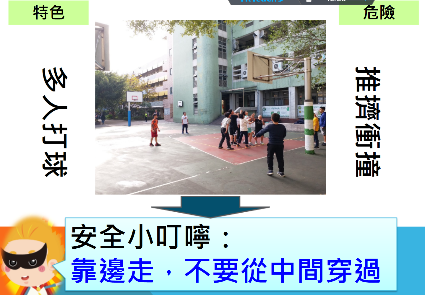 教師透過案例討論，引導學生理解「地點特色」以及「可能危險」的判斷思考，以及相互關係。播放事先拍攝「校園中危險地點的照片」，推送照片給小組，引導學生應用上述方式進行觀察與思考：請學生仔細觀察照片，猜猜是校園哪個角落。小組討論，圈出「地點特性」。寫下「可能發生的危險」。作品觀摩：小組上傳作品，推派代表(或教師指定)發表說明「校園危險地點」的特色和可能發生的危險。教師透過「校園危險地點案例分析」的討論過程，引導學生歸納「校園危險放大鏡」的思考策略。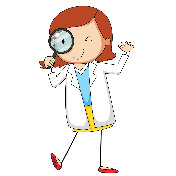 二、照片觀察分析教師透過案例討論，引導學生理解「地點特色」以及「可能危險」的判斷思考，以及相互關係。播放事先拍攝「校園中危險地點的照片」，推送照片給小組，引導學生應用上述方式進行觀察與思考：請學生仔細觀察照片，猜猜是校園哪個角落。小組討論，圈出「地點特性」。寫下「可能發生的危險」。作品觀摩：小組上傳作品，推派代表(或教師指定)發表說明「校園危險地點」的特色和可能發生的危險。教師透過「校園危險地點案例分析」的討論過程，引導學生歸納「校園危險放大鏡」的思考策略。二、照片觀察分析教師透過案例討論，引導學生理解「地點特色」以及「可能危險」的判斷思考，以及相互關係。播放事先拍攝「校園中危險地點的照片」，推送照片給小組，引導學生應用上述方式進行觀察與思考：請學生仔細觀察照片，猜猜是校園哪個角落。小組討論，圈出「地點特性」。寫下「可能發生的危險」。作品觀摩：小組上傳作品，推派代表(或教師指定)發表說明「校園危險地點」的特色和可能發生的危險。教師透過「校園危險地點案例分析」的討論過程，引導學生歸納「校園危險放大鏡」的思考策略。二、照片觀察分析教師透過案例討論，引導學生理解「地點特色」以及「可能危險」的判斷思考，以及相互關係。播放事先拍攝「校園中危險地點的照片」，推送照片給小組，引導學生應用上述方式進行觀察與思考：請學生仔細觀察照片，猜猜是校園哪個角落。小組討論，圈出「地點特性」。寫下「可能發生的危險」。作品觀摩：小組上傳作品，推派代表(或教師指定)發表說明「校園危險地點」的特色和可能發生的危險。教師透過「校園危險地點案例分析」的討論過程，引導學生歸納「校園危險放大鏡」的思考策略。10分15分學習任務推送教材↓小組討論↓紀錄結果作品觀摩飛遞上傳↓報告發表↓分享回饋學習任務推送教材↓小組討論↓紀錄結果作品觀摩飛遞上傳↓報告發表↓分享回饋口頭發表：能在觀察後說出危險地點的特色，以及推理可能發生的危險。實作評量：小組利用平板，完成校園危險地點分析。實作評量：小組上傳作品，發表分析結果。策略建構共同歸納危險發生的原因施工或已標示危險區域  2.設施損壞  3.高地落差大地面不平、潮濕或太滑 5.有障礙物  6.陰暗角落7.特殊用途地點：停車、打球、跑步…等  8.其他四、頒發校園安全糾察小超人認證通過證書共同歸納危險發生的原因施工或已標示危險區域  2.設施損壞  3.高地落差大地面不平、潮濕或太滑 5.有障礙物  6.陰暗角落7.特殊用途地點：停車、打球、跑步…等  8.其他四、頒發校園安全糾察小超人認證通過證書共同歸納危險發生的原因施工或已標示危險區域  2.設施損壞  3.高地落差大地面不平、潮濕或太滑 5.有障礙物  6.陰暗角落7.特殊用途地點：停車、打球、跑步…等  8.其他四、頒發校園安全糾察小超人認證通過證書共同歸納危險發生的原因施工或已標示危險區域  2.設施損壞  3.高地落差大地面不平、潮濕或太滑 5.有障礙物  6.陰暗角落7.特殊用途地點：停車、打球、跑步…等  8.其他四、頒發校園安全糾察小超人認證通過證書5分2分共同歸納IRS搶權↓共同歸納共同歸納IRS搶權↓共同歸納口頭發表：歸納「發現危險」的思考方式。概念轉化【第二節-校園安全糾察小超人】透過校園平面圖，標示校園危險地點。對應前一節課討論的校園危險地區照片，圈出照片在校園平面圖上的位置。共同確認校園平面圖的閱讀方法。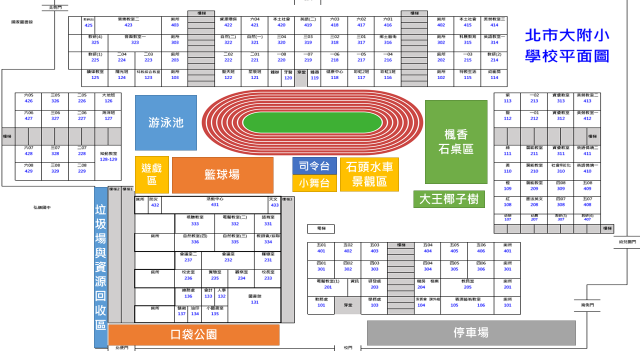 分配小組「調查與分析任務」分配校園區域：校門與停車場、垃圾場與口袋公園、籃球場遊戲區、操場、教室、走廊樓梯每組認領一個區域，進行校園危險地點調查任務。(外出踏查時間暫不列入本教案中。)小組合作，應用「校園危險放大鏡」策略，對危險地點進行探究，並提出具體的「安全小叮嚀」。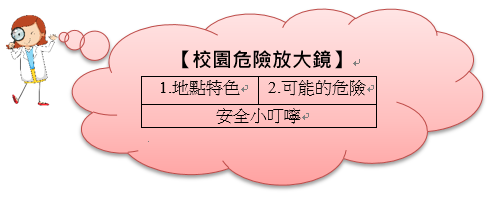 完成小組「校園危險放大鏡分析圖」。【第二節-校園安全糾察小超人】透過校園平面圖，標示校園危險地點。對應前一節課討論的校園危險地區照片，圈出照片在校園平面圖上的位置。共同確認校園平面圖的閱讀方法。分配小組「調查與分析任務」分配校園區域：校門與停車場、垃圾場與口袋公園、籃球場遊戲區、操場、教室、走廊樓梯每組認領一個區域，進行校園危險地點調查任務。(外出踏查時間暫不列入本教案中。)小組合作，應用「校園危險放大鏡」策略，對危險地點進行探究，並提出具體的「安全小叮嚀」。完成小組「校園危險放大鏡分析圖」。【第二節-校園安全糾察小超人】透過校園平面圖，標示校園危險地點。對應前一節課討論的校園危險地區照片，圈出照片在校園平面圖上的位置。共同確認校園平面圖的閱讀方法。分配小組「調查與分析任務」分配校園區域：校門與停車場、垃圾場與口袋公園、籃球場遊戲區、操場、教室、走廊樓梯每組認領一個區域，進行校園危險地點調查任務。(外出踏查時間暫不列入本教案中。)小組合作，應用「校園危險放大鏡」策略，對危險地點進行探究，並提出具體的「安全小叮嚀」。完成小組「校園危險放大鏡分析圖」。【第二節-校園安全糾察小超人】透過校園平面圖，標示校園危險地點。對應前一節課討論的校園危險地區照片，圈出照片在校園平面圖上的位置。共同確認校園平面圖的閱讀方法。分配小組「調查與分析任務」分配校園區域：校門與停車場、垃圾場與口袋公園、籃球場遊戲區、操場、教室、走廊樓梯每組認領一個區域，進行校園危險地點調查任務。(外出踏查時間暫不列入本教案中。)小組合作，應用「校園危險放大鏡」策略，對危險地點進行探究，並提出具體的「安全小叮嚀」。完成小組「校園危險放大鏡分析圖」。5分10分蒐集觀點IRS搶權↓匯集思考蒐集觀點IRS搶權↓匯集思考實作評量：畫出校園危險地點在平面圖中正確的位置。實作評量：小組應用「危險放大鏡」思考策略，完成危險地點分析。應用實踐發表分析結果：小組發表「校園危險地點放大鏡」的分析結果。發表後貼至電子版校園平面圖的正確位置；彙整全班作品，完成全班共作的校園安全地圖。同儕互評，相互回饋。【後續引導學生應用Liolonote互動軟體精緻化，完成電子版校園安全地圖，於校園中推廣，落實校園安全議題的實踐。】發表分析結果：小組發表「校園危險地點放大鏡」的分析結果。發表後貼至電子版校園平面圖的正確位置；彙整全班作品，完成全班共作的校園安全地圖。同儕互評，相互回饋。【後續引導學生應用Liolonote互動軟體精緻化，完成電子版校園安全地圖，於校園中推廣，落實校園安全議題的實踐。】發表分析結果：小組發表「校園危險地點放大鏡」的分析結果。發表後貼至電子版校園平面圖的正確位置；彙整全班作品，完成全班共作的校園安全地圖。同儕互評，相互回饋。【後續引導學生應用Liolonote互動軟體精緻化，完成電子版校園安全地圖，於校園中推廣，落實校園安全議題的實踐。】發表分析結果：小組發表「校園危險地點放大鏡」的分析結果。發表後貼至電子版校園平面圖的正確位置；彙整全班作品，完成全班共作的校園安全地圖。同儕互評，相互回饋。【後續引導學生應用Liolonote互動軟體精緻化，完成電子版校園安全地圖，於校園中推廣，落實校園安全議題的實踐。】20分作品互評IRS即問即答↓分享思考作品互評IRS即問即答↓分享思考IRS同儕互評：針對同儕對校園危險地點的分析結果，提出讚美與建議。內化反思討論反思：公布健康中心真實傷病統計結果，比較校園危險調查結果，對安全的校園生活提出反思。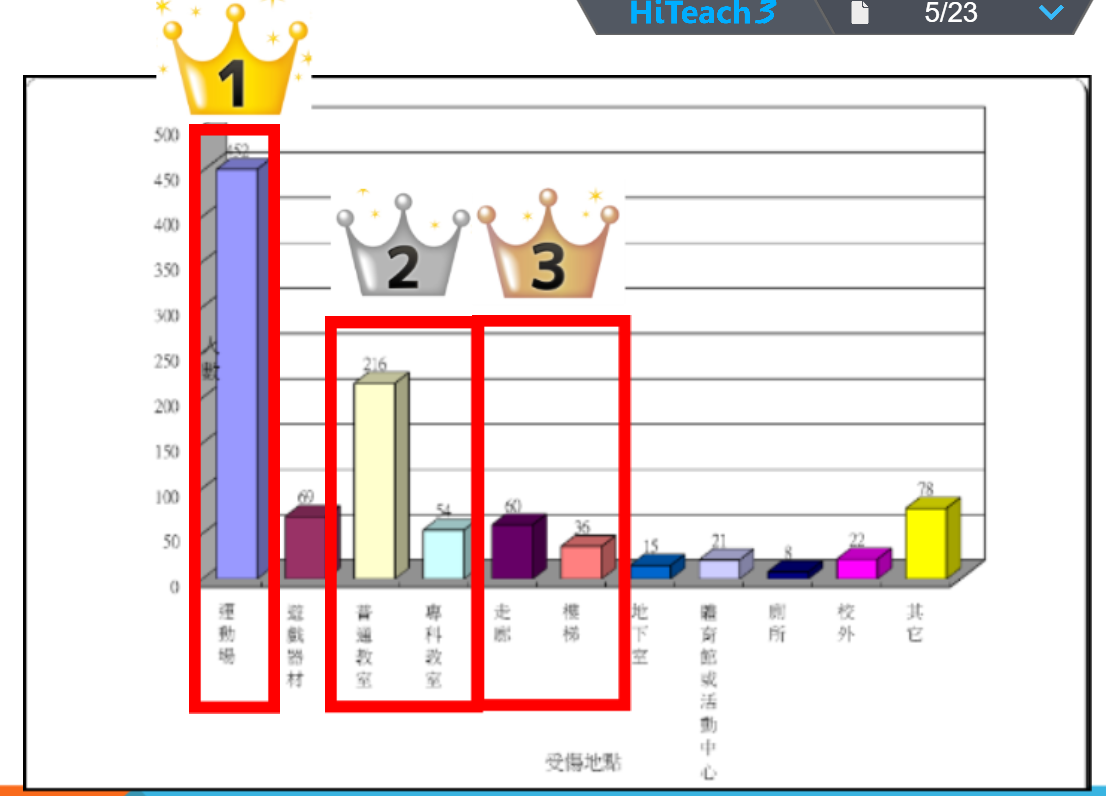 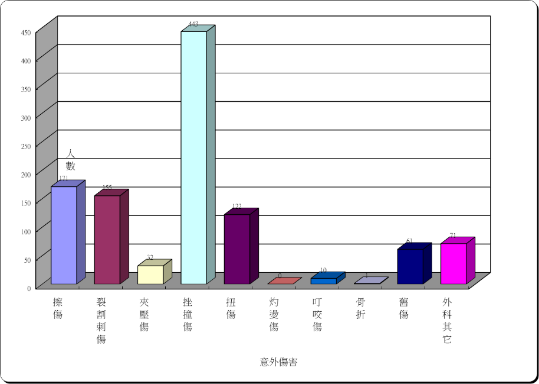 討論反思：公布健康中心真實傷病統計結果，比較校園危險調查結果，對安全的校園生活提出反思。討論反思：公布健康中心真實傷病統計結果，比較校園危險調查結果，對安全的校園生活提出反思。討論反思：公布健康中心真實傷病統計結果，比較校園危險調查結果，對安全的校園生活提出反思。5分口頭發表：閱讀健康中心的數據統計，比較全班校園安全地圖的內容，提出自己對「校園安全生活」的反思。